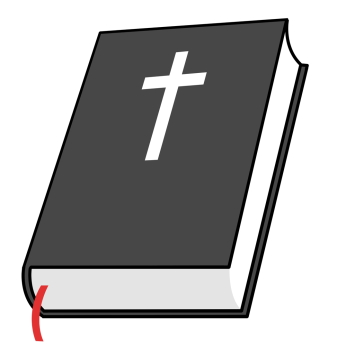 Scripture to remember-2 John 7-11; 1 Timothy 1:3-11; 2 Peter 1:19-2:3; 2 Peter 3:14-18Methodology is defined as __________________________________________________There are 5 incorrect methods of interpreting the Bible1. _____________________ 2. _____________________3._____________________4. _____________________ 5. _____________________1. Allegorical________________________________________________________________	Primary Uses of Allegorical Method__________________________________________________Example of Gen 14:14 and Galatians 4:21-31Analysis______________________________________________________________2. Pietistical_________________________________________________________________	Analysis______________________________________________________________3. Rationalism________________________________________________________________	Analysis______________________________________________________________4. Subjectivism_______________________________________________________________	Analysis______________________________________________________________5. Activism__________________________________________________________________ 	Analysis______________________________________________________________A Proper Way to Handle ScriptureGrammaticalHistoricalA.A.B.B.C.C.Plain sense makes sense seek no other senseD.Plain sense makes sense seek no other senseE.